Қазақстан Республикасы Президентінің2017 жылғы 26 қазандағы№ 569 ЖарлығыменБЕКІТІЛГЕН Латын графикасына негізделген қазақ тіліӘЛІПБИІ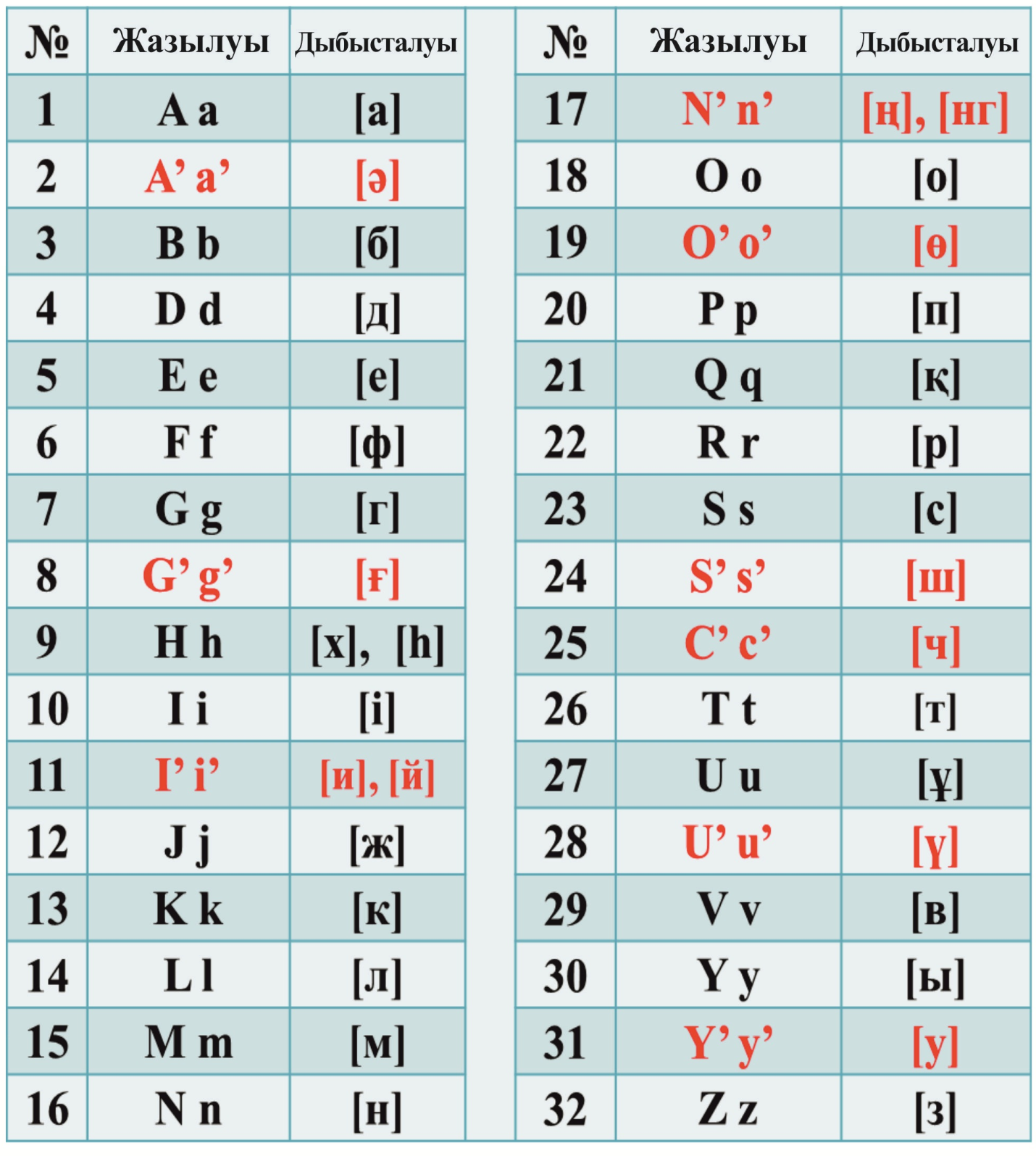 